„Maryja naszą Matką”Cel:- dziecko wie, że maj jest miesiącem, który jest szczególnie poświęcony Matce Bożej- kształtowanie postawy radości i dziękczynienia MaryiRealizacja: Piękny miesiąc maj jest w szczególny sposób poświęcony Mamie Jezusa – Maryi. Bardzo się cieszymy, że jest Ona również naszą Mamą. Dlatego chcąc podziękować za Jej miłość i pokazać, że my również Ją kochamy, miesiąc, którym kwitną najpiękniejsze kwiaty, poświęcamy Maryi.Opowiadanie „Majowe kwiaty”Na łące zakwitły pierwsze majowe kwiaty. Julka i Karol z zachwytem się im przyglądali. - Nazbierajmy kwiatów na wiosenny bukiet – zawołała Julka – a potem podarujemy je mamie.Dzieci zaczęły zrywać kwiaty, wybierając najpiękniejsze. - Mamie bardzo się spodobają – stwierdził Karol.Kiedy mama dostała kwiaty, rzeczywiście bardzo się ucieszyła i powiedziała:- Kwiaty są bardzo ładne. Dziękuję wam, kochani. Wiem nawet, co możemy z nimi zrobić.	Mama wzięła kwiaty i zaczęła układać z nich bukiet. Kiedy był gotowy, tata zabrał małą Zuzię, a mama zawołała starsze dzieci do ogrodu, gdzie  na drzewie zawieszona była kapliczka Matki Bożej.- Te piękne, wiosenne kwiaty damy Maryi, która bardzo się cieszy, jeśli o Niej pamiętamy.	I mama wstawiła bukiet do wazonu przy kapliczce.- Ale naszą miłość do Maryi jeszcze lepiej możemy okazać modlitwą. W maju modlimy się do Matki Bożej w wyjątkowy sposób, odmawiając litanię.- A co to jest litania? – zapytała Julka.- To taka modlitwa, w której zwracamy się do Maryi różnymi tytułami i prosimy „Módl się za nami”. Litanię można też śpiewać.	I mama zaczęła odmawiać litanię do Matki Bożej. Karol i Julka nie znali jeszcze całej litanii, ale przyłączyli się do mamy, odpowiadając po każdym wezwaniu „Módl się za nami”.Rozmowa na temat opowiadania:- co mam dostała od dzieci?- komu mama ofiarowała swoje kwiaty?- jak nazywa się modlitwa, którą odmawiamy w maju?Litania do Matki Bożej jest szczególną modlitwą, w której cieszymy się z tego, że Maryja jest blisko nas. Dziękujemy Jej za to, że jest Matką Jezusa i naszą. Dlatego chwalimy Ją różnymi wezwaniami, czyli modlitwami np. Matko najmilsza, Królowo aniołów, Pocieszycielko strapionych, Królowo Polski.Litania do Matki Bożej jest odmawiana w kościołach, a także przy kapliczkach przydrożnych. Ludzie, którzy spotykają się na wspólnej modlitwie, oprócz litanii śpiewają pieśni wielbiące Maryję. Takie spotkanie nazywamy nabożeństwem majowym, gdyż odbywają się one przez cały miesiąc maj.Zachęcam Was do wspólnej modlitwy, chociaż kilkoma wezwaniami z litanii, przez obrazem lub figurką Maryi w domu.Dla chętnych: pokoloruj obrazek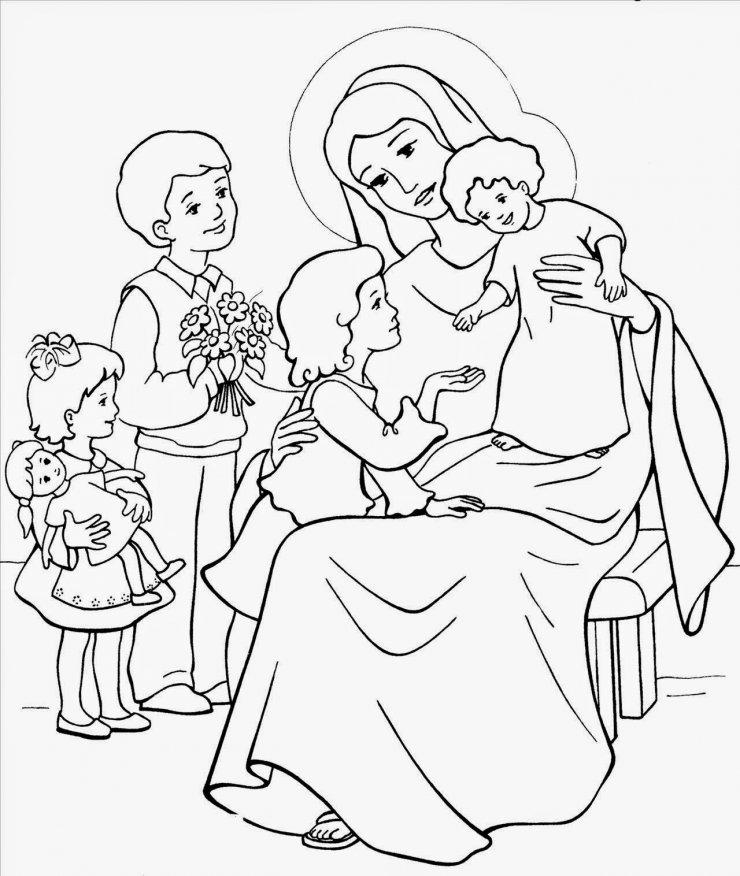 